Colorado State Council			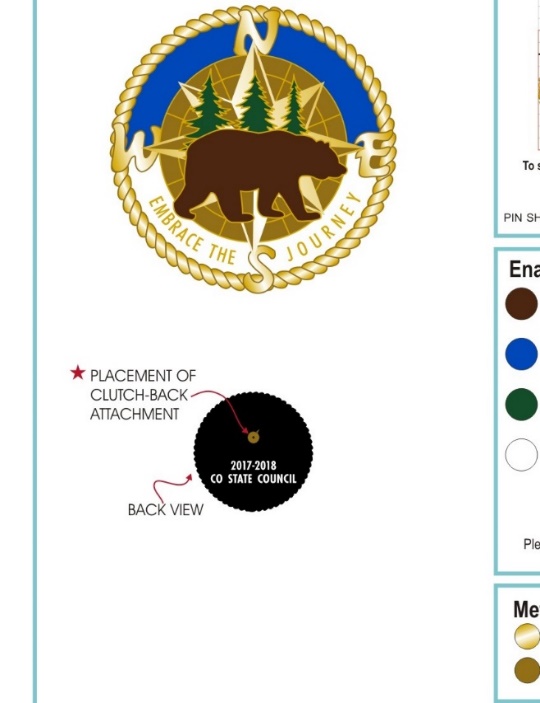 Fall Board MeetingSeptember 22, 23, 2017                                          Ute Indian Museum                                    17253 Chipeta RoadMontrose, CO 81403Holiday Inn Express & Suites1391 S. Townsend AvenueMontrose, CO 81401Call the hotel front desk at 970-240-1800 to book your room.Ask for the CSC ESA Room Rate. *Must be booked by 8-22-2017*Room Rate is $110.00. Full Breakfast provided by hotel.Registration includes Friday dinner and Saturday lunch	Friday:							Saturday:	4 – 5 p.m. Registration				8 - 9 a.m. Registration	5 – 6 p.m. Executive Board Meeting		9 a.m.- 12 p.m. General Session	6 - 7 Dinner						12 p.m. Lunch	7 – 9 p.m. Games					1 – 4p.m. General Session	6:30 p.m. Dinner at the Stone House 	__________I will be attending the Saturday night dinner